INDICAÇÃO Nº 1541/2021Ementa: Retirada de entulho na Rua Maria de Jesus Madia Frare, localizada no Jardim Paiquerê. Senhor Presidente,Senhores Vereadores e Vereadoras, O Mandato DiverCidade, representado pelo Vereador Marcelo Sussumu Yanachi Yoshida – PT solicita que seja encaminhado à Exma. Sra. Prefeita Municipal Lucimara Godoy Vilas Boas e ao Sr. Secretário de Obras e Serviços Públicos, Gustavo Luiz Yansen, a seguinte indicação.Retirada de entulho na Rua Maria de Jesus Madia Frare, localizada no Jardim Paiquerê. Justificativa	Conforme relato de munícipe e fotos abaixo, a rua está com muitos entulhos jogados ao longo de toda sua extensão, dificultando o trânsito de pedestres e veículos. Valinhos, 06 de agosto de 2021.__________________________________Marcelo Sussumu Yanachi YoshidaVereador (PT)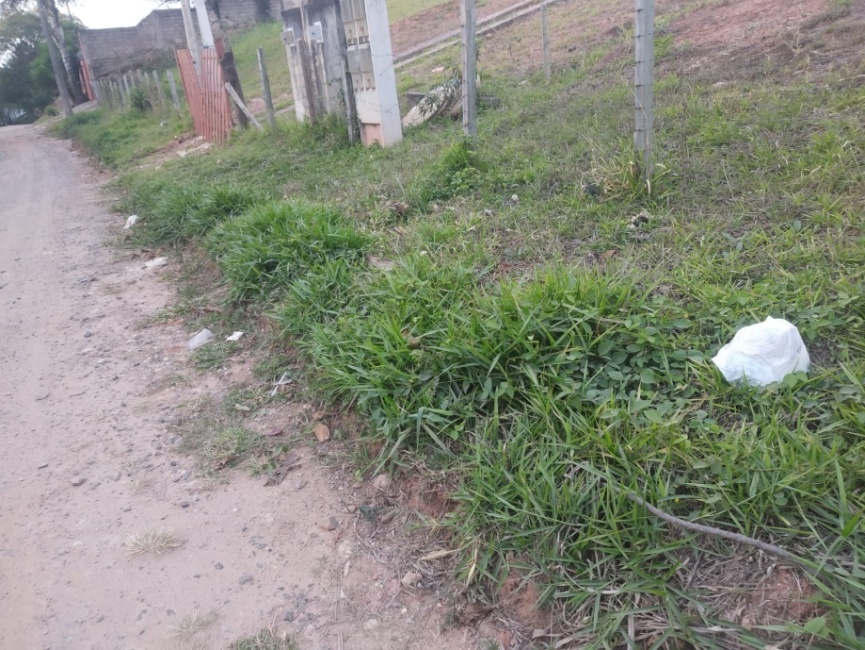 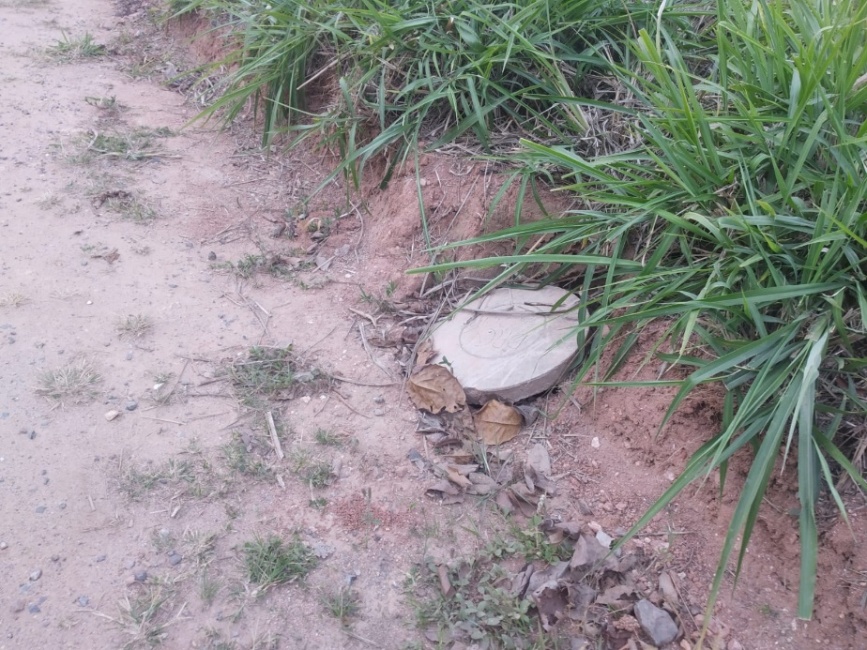 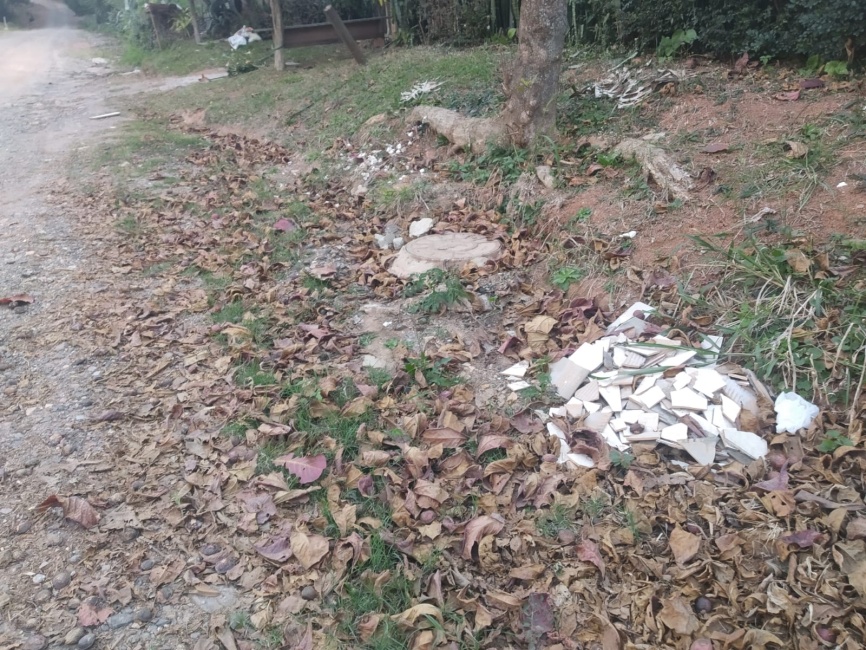 